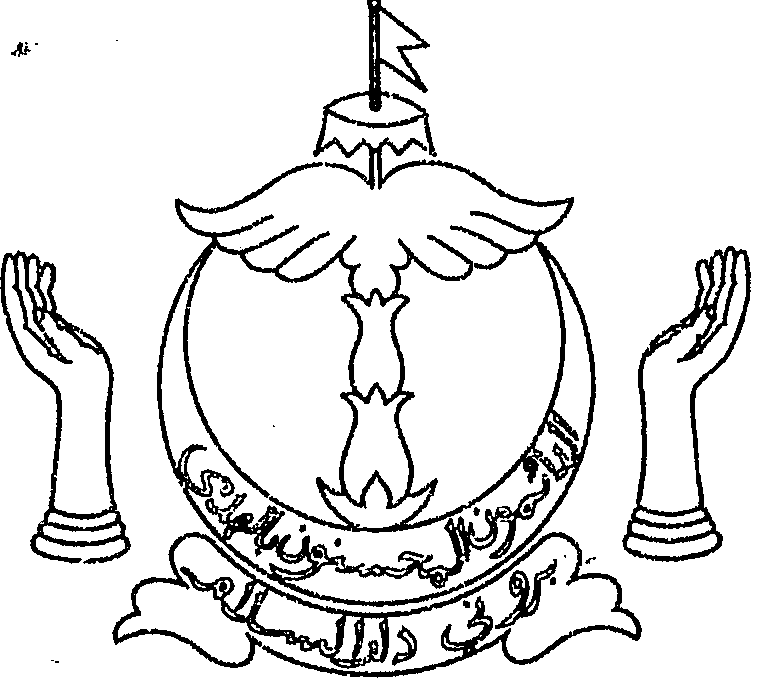 COMPANIES ACT, CAP. 39(Section 92(2))NOTICE OF SITUATION OF REGISTERED OFFICETo THE REGISTRAR OF COMPANIES, BRUNEI DARUSSALAMI, *Strike  out inappropriate words.+Name ofCompany.of  being *  of hereby give you notice that the registered office of the said company, to which all communications and notices may be addressed, is situated atDATED at  this  day of , .                                                                                     (Signature) 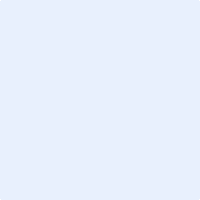 Note :-This  notice is required to be filed on the day on which a company begins to carry on  business, I on the twenty-eight day after the date of its incorporation, whichever is the earlier.